Acceso (acceso.ku.edu)Unidad 7, AlmanaqueLas Islas GalápagosLa amenaza del plástico en las Islas GalápagosReportera (R) Martin Ortiz (MO)Bióloga (B) Voluntaria (V)Jorge Carrión (JC)R- Agrupaciones ambientalistas de todo el mundo tienen sus ojos puestos en las Islas Galápagos por los altos niveles de contaminación que afectan al Archipiélago. El lugar esta siendo afectado por la gran cantidad de plástico que llega por arrastre hasta sus costas, poniendo en peligro a la fauna de este santuario de la naturaleza. Lo vemos en la nota de Martin Ortiz.MO- En 1835 cuando Charles Darwin llegó a las Islas Galápagos, encontrando en ella una variedad de especies jamás vista, fueron dos semanas en las que el, en ese entonces joven británico las recorrió en soledad estudiándolas y con ello formular la teoría de origen de las especies. Casi doscientos anos después este archipiélago de mas de una docena de islas sigue allí pero hoy en día la realidad es otra. Usando apenas guantes y bolsas una docena de guardaparques y voluntarios intentan recoger las toneladas de plástico degradado que las corrientes marinas del océano pacifico arrastran hasta las costas de las Islas Galápagos. Ecosistema único en el mundo y que se encuentra casi a mil kilómetros de las costas de Ecuador y ahí se libra una batalla contra reloj para minimizar el grave impacto que el plástico tiene en la fauna de las Islas.B- Y así estamos eliminando la basura que se acumula en estos sitios, evitando así que esta basura siga degradándose y llegue a ser o a convertirse en micro plástico.MO- Los desechos que se arrojan al mar se degradan y llegan a las Islas en forma de micro plástico, una de las mayores amenazas para las especies como iguanas, tortugas, aves y peces que solo habitan en el archipiélago, y que además es difícil de detectar y limpiar a simple vista. Tan grave es esto que varios estudios han notado la presencia de este material en varios alimentos como pescado.V- Hemos botado tanta basura al mar y esto ha llegado a costas donde ni siquiera existe gente, pero ya hay basura. Es muy triste ver animales que han muerto, ver nidos de aves que están mezclados con la basura.MO- Se han encontrado redes, cepillos de dientes, zapatillas, juguetes sexuales, envases de lata y mas elementos que muchas veces terminan siendo ingeridos por los animales.JC- Sin embargo, pues, tenemos que ir mas allá de solamente recoger residuos, tenemos que ir hacia hacer un llamado a la conciencia a nivel mundial para que dejen de tirar residuos a los medios marinos.MO- Los voluntarios afirman que la mayoría de los elementos que se recogen vienen de lugares como Sudamérica y Centroamérica, pero ojo también han encontrado otros provenientes del continente asiático. Todo esto debido a las corrientes marinas que en este caso hacen que casi todo el material contaminante que se encuentre en las Islas no sea producido precisamente ahí. Se estima que para el dos mi cincuenta existan mas plásticos que peces en el mar, mismo material que anualmente mata casi un millón de aves y cien mil mamíferos marinos. Por eso la urgencia de realizar planes para dejar de lado el plástico que no solo llegan a costas de diferentes lugares sino también acaban con vidas que nada tienen que ver con el uso de estos productos.This work is licensed under a 
Creative Commons Attribution-NonCommercial 4.0 International License.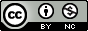 